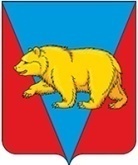 АДМИНИСТРАЦИЯ ТУРОВСКОГО СЕЛЬСОВЕТААБАНСКОГО РОАЙОНА КРАСНОЯРСКОГО КРАЯПОСТАНОВЛЕНИЕ28.02. 2022                                        с. Турово                                                 № 7Об утверждении формы проверочного листа (список контрольных вопросов), используемого при проведении проверки в рамках осуществления муниципального контроля в сфере благоустройства на территории Туровского сельсовета Абанского района Красноярского краяВ соответствии с Федеральным законом от 31 июля 2020 г. N 248-ФЗ "О государственном контроле (надзоре) и муниципальном контроле в Российской Федерации", Федеральным законом от 27 июля 2010 г. N 210-ФЗ "Об организации предоставления государственных и муниципальных услуг", Федеральным законом от 6 октября 2003 г. N 131-ФЗ "Об общих принципах организации местного самоуправления в Российской Федерации", Постановлением Правительства Российской Федерации от 16 апреля 2021 года N 604 «Об утверждении Правил формирования и ведения единого реестра контрольных (надзорных) мероприятий и о внесении изменения в постановление Правительства Российской Федерации от 28 апреля 2015 г. N 415», Постановлением Правительства Российской Федерации от 16 апреля 2021 года от 27.10.2021г. №1844 «Об утверждении требований к разработке, содержанию, общественному обсуждению проектов форм проверочных листов, утверждению, применению, актуализации форм проверочных листов, а также случаев обязательного применения проверочных листов», руководствуясь Уставом Туровского сельсовета Абанского района Красноярского края, администрация Туровского сельсовета, ПОСТАНОВЛЯЕТ:1.Утвердить форму проверочного листа (списка контрольных вопросов), применяемого при осуществлении муниципального контроля в сфере благоустройства отношении юридических лиц и индивидуальных предпринимателей (приложение 1).2.Должностным лицам, осуществляющим муниципальный контроль
в сфере благоустройства, при проведении проверки прикладывать проверочный лист (список контрольных вопросов) к акту проверки. 3.Опубликовать данное Постановление в периодическом печатном  издании администрации Туровского сельсовета «Сельские вести» и разместить на официальном сайте администрации Абанского района abannet.ru в информационно-телекоммуникационной сети «Интернет».          4.Настоящее постановление вступает в силу с 01.03.2022 года.          5.Контроль за исполнением настоящего постановления оставляю 
за собой.Глава Туровского  сельсовета                                                            Е.А. ЧеркасоваПриложение 1к постановлениюадминистрации Туровского  сельсовета от 28.02.2022  № 7Проверочный лист(список контрольных вопросов) при проведении проверокпо муниципальному контролю за соблюдением Правил благоустройства натерритории Туровского сельсовета в отношении юридических лиц, индивидуальных предпринимателей, осуществляющих деятельность на территории Туровского сельсовета   ___________________________                                                         «__» __________ 20 __ .(место проведения плановой проверки)                                                                                                                                            (дата заполнения листа)                                                                                                                   «__» час. «__» мин.                                                                                                                                                                                                          (время заполнения листа)1.Наименование    органа    муниципального   контроля: управление муниципального контроля администрации Туровского сельсовета.2.Проверочный лист утвержден постановлением администрации Туровского сельсовета от ________ №_____.3.Распоряжение о проведении проверки от _____________ № __________.4.Учетный номер проверки и дата присвоения учетного номерапроверки в едином реестре проверок: ______________________________________.5.Место проведения проверки с заполнением проверочного листа и (или) указание на используемые юридическим лицом производственные объекты: _________________________________________________________________.  6.Наименование юридического лица (ОГРН, адрес), фамилия, имя, отчество (последнее - при наличии) индивидуального предпринимателя (ИНН),  фамилия, имя, отчество (ИНН): _________________________.7.Должность (и), фамилия, имя, отчество (последнее - при наличии) должностного (ых) лица (лиц), проводящего (их) проверку: ____________________________.8.Указание на ограничение предмета проверки обязательными требованиями, требованиями, установленными муниципальными правовыми актами, изложенными в форме проверочного листа, если это предусмотрено порядком организации и проведения вида муниципального контроля:________________________________________________________________________________________________________________________________________________          9.Перечень вопросов, отражающих содержание обязательных требований и (или) требований, установленных муниципальными правовыми актами, ответы на которые однозначно свидетельствуют о соблюдении или несоблюдении юридическим лицом, индивидуальным предпринимателем обязательных требований и (или) требований, установленных муниципальными правовыми актами, составляющих предмет проверки:__________________________________________________________________________________________________________________________________________________________(пояснения и дополнения по контрольным вопросам, содержащимся в перечне)______________________________________________        _______        ____(должность и ФИО должностного лица, проводящего плановую проверку  и             (подпись)          (дата)            (дата)заполнившего проверочный лист)_______________________________________________         _______        ____(должность и ФИО должностного лица юридического лица,                                         (подпись)         (дата)   ФИО индивидуального предпринимателя присутствовавшегопри заполнении проверочного листа)Поле для нанесения QR-кода № п/пКонтрольный вопрос Реквизиты нормативного правового акта, содержащего обязательные требованияОтветы на вопросыда/нетПримечание1Наличие элементов благоустройства территории:Правила благоустройства, территории Туровского сельсовета Абанского района Красноярского края от 20.12.2019 № 34-129Р пп. 3.7.1 п. 3.7 Правил и норм технической эксплуатации жилищного фонда, утверждённых постановлением Госстроя РФ от 27.09.2003 № 170, п. 7.8 ГОСТ Р 56195-2014 «Услуги жилищно-коммунального хозяйства и управления многоквартирными домами. Услуги содержания придомовой территории, сбора и вывоза бытовых отходов. Общие требования»2Озеленение территории Туровского сельсовета3Водные устройства в поселении4Освещение территории поселения5Освещение транспортных и пешеходных зон6Площадки автостоянок7Организация уборки территории Туровского сельского поселения с учетом особенностей уборки территории в весенне-летний период и в осенне-зимний периодмай – июньсентябрь8Обеспечивается ли своевременная и качественная очистка и уборка принадлежащих на праве собственности или ином вещном праве земельных участков и прилегающих территорий в соответствии с действующим законодательствомПравила благоустройства, территории Туровского сельсовета Абанского района Красноярского края от 20.12.2019 № 34-129Р9Имеются ли на территории проверяемого лица факты накопления и размещения отходов производства и потребления в несанкционированных местахПравила благоустройства, территории Туровского сельсовета Абанского района Красноярского края от 20.12.2019 № 34-129Р10Обеспечивает ли собственник или пользователь земельного участка содержание и сохранность зеленых насаждений, находящихся на этом участке, а также на прилегающих территорияхПравила благоустройства, территории Туровского сельсовета Абанского района Красноярского края от 20.12.2019 № 34-129Р11Допускалась ли самовольная вырубка деревьев и кустарников.Правила благоустройства, территории Туровского сельсовета Абанского района Красноярского края от 20.12.2019 № 34-129Р12Производятся ли работы, связанные с разрытием грунта или вскрытием дорожных покрытий (прокладка, реконструкция или ремонт подземных коммуникаций, забивка свай и шпунта, планировка грунта, буровые работы)  только при наличии письменного разрешения (ордера на проведение земляных работ), выданного администрацией сельского поселенияПравила благоустройства, территории Туровского сельсовета Абанского района Красноярского края от 20.12.2019 № 34-129Р13Выполняются ли условия содержания домашних животных в соответствии с установленными требованиямиПравила благоустройства, территории Туровского сельсовета Абанского района Красноярского края от 20.12.2019 № 34-129Р